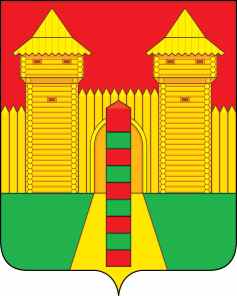 АДМИНИСТРАЦИЯ  МУНИЦИПАЛЬНОГО  ОБРАЗОВАНИЯ «ШУМЯЧСКИЙ   РАЙОН» СМОЛЕНСКОЙ  ОБЛАСТИП О С Т А Н О В Л Е Н И Еот   20.07.2020г.    № 361        п. ШумячиВ  соответствии с постановлением Администрации Смоленской области           от 28.11.2013 г. № 974  «Об утверждении областной государственной программы «Социальная поддержка граждан, проживающих на территории Смоленской области», постановлением Администрации Смоленской области от 26.03.2014 г. № 213 «Об утверждении Порядка организации работы по улучшению жилищных условий молодых семей», на основании заявления Кулешовой Елены Николаевны                        от 16.07.2020 г. Администрация муниципального образования «Шумячский район» Смоленской области П О С Т А Н О В Л Я Е Т:1. Включить в список молодых семей - участников областной государственной программы «Социальная поддержка граждан, проживающих на территории Смоленской области» семью Кулешовой Елены Николаевны, проживающую по адресу: Смоленская область, Шумячский район, деревня Студенец, дом 1, в составе трех человек.2. Контроль за исполнением настоящего постановления возложить на начальника Отдела по культуре и спорту Администрации муниципального образования «Шумячский район» Смоленской области Т.Г. Семенову.И.п. Главы муниципального образования                                                                                «Шумячский район» Смоленской области                                              Г.А. ВарсановаО включении в список молодых семей – участников областной государственной программы «Социальная поддержка граждан, проживающих на территории Смоленской области» 